СОВЕТ ДЕПУТАТОВМУНИЦИПАЛЬНОГО ОКРУГАЧЕРТАНОВО ЮЖНОЕРЕШЕНИЕ13.05.2014 № 01-03-48/14	В соответствии с пунктом 4 части 2 статьи 1 Закона города Москвы от 11 июля 2012 года № 39 «О наделении органов местного самоуправления муниципальных округов в городе Москве отдельными полномочиями города Москвы Совет депутатов РЕШИЛ: Отказать в согласовании проекта градостроительного плана земельного участка по адресу: Москва, улица академика Янгеля, вл. 12А для размещения объекта по ремонту и техническому обслуживанию общественных и личных транспортных средств (Приложение).Рекомендовать Комитету по архитектуре и градостроительству города Москвы рассмотреть возможность размещения на вышеуказанном участке многоуровневого гаража.Направить настоящее решение в Департамент территориальных органов исполнительной власти города Москвы и префектуру Южного административного округа города Москвы.Опубликовать настоящее решение в бюллетене «Московский муниципальный вестник».Контроль за исполнением настоящего решения возложить на главу муниципального округа Чертаново Южное Новикова А.А.Глава муниципального округаЧертаново Южное                                                            А.А. НовиковПриложение к решению Совета депутатов муниципального округа Чертаново Южное от 13 мая 2014 год № 01-03-48/14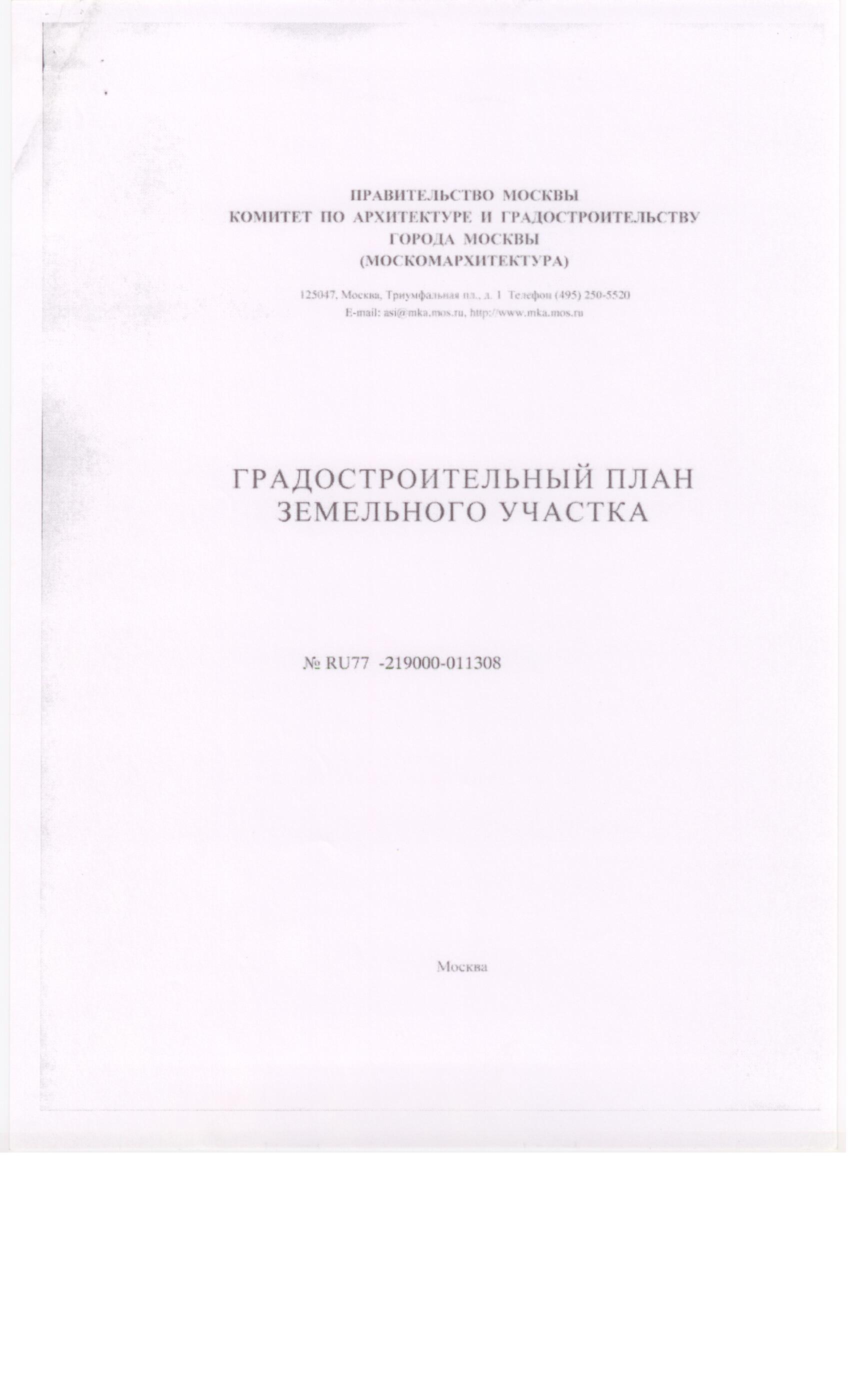 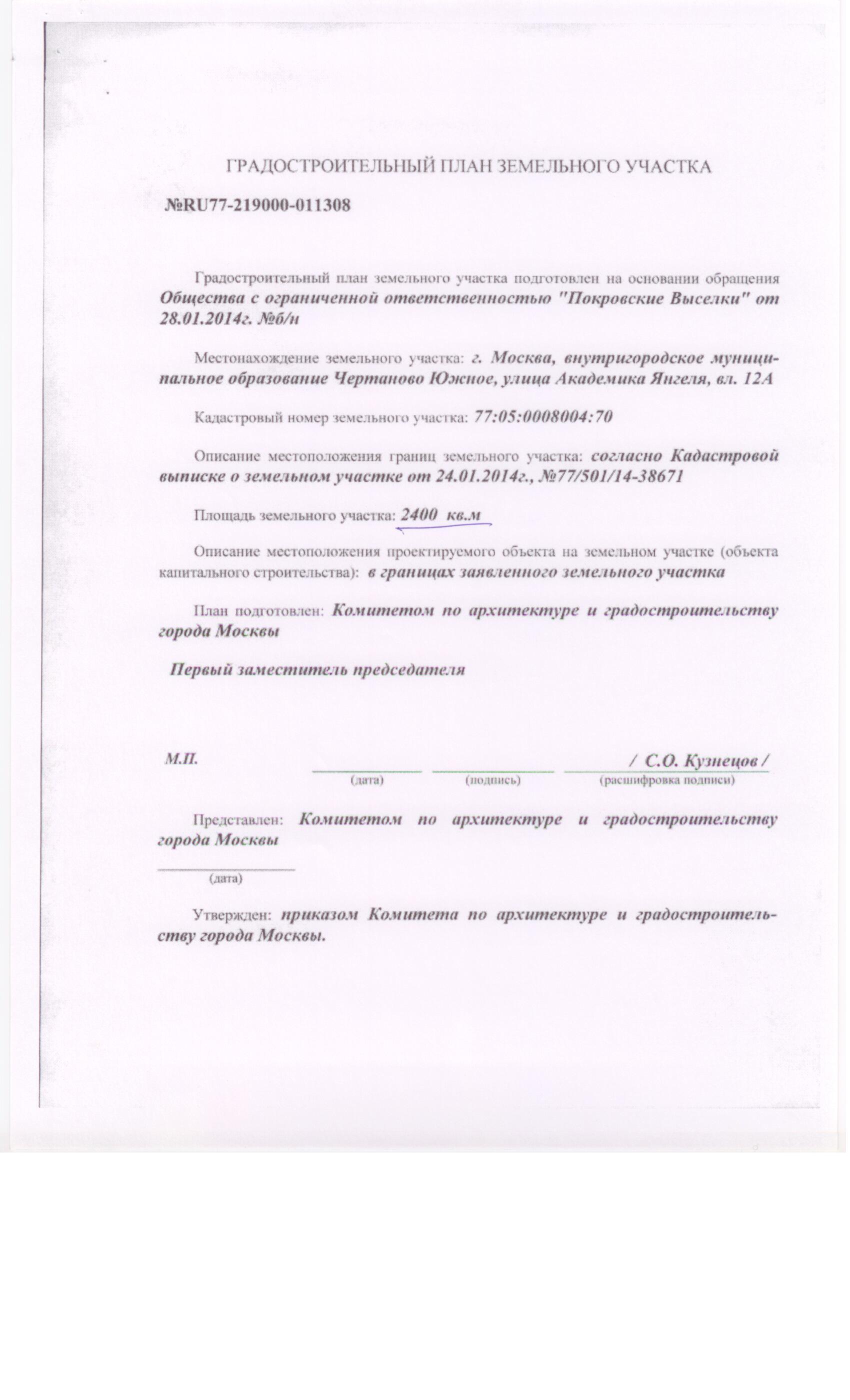 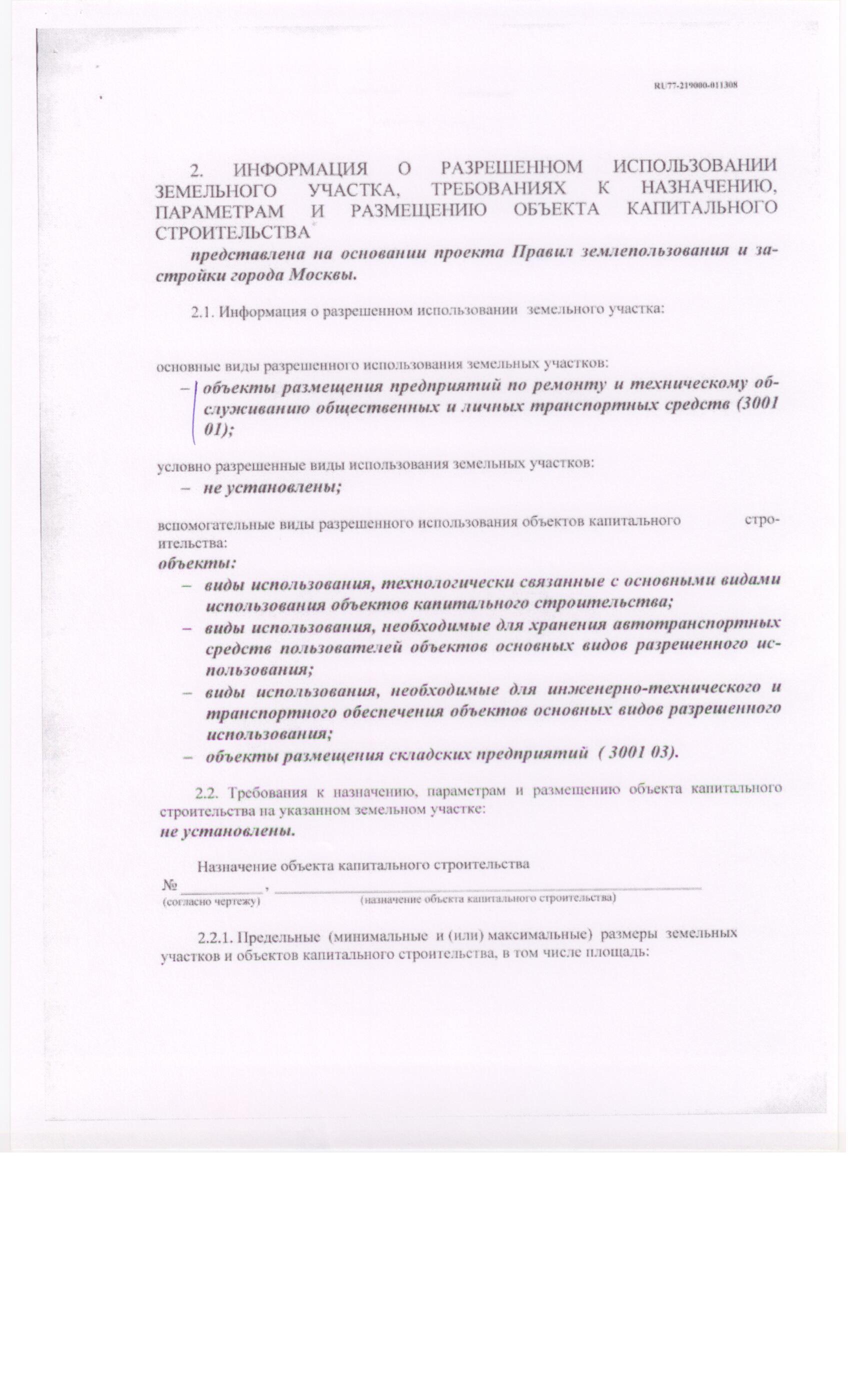 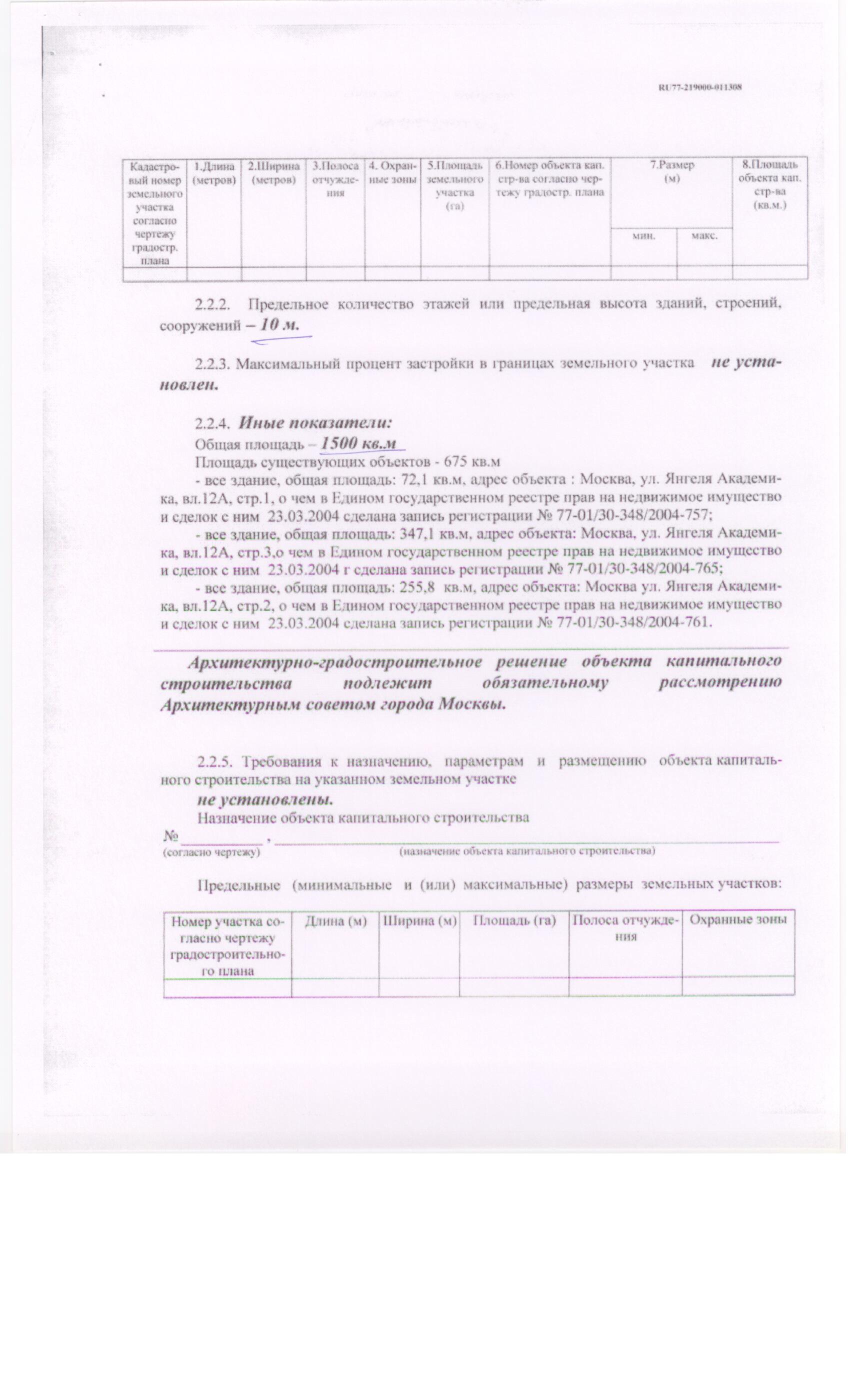 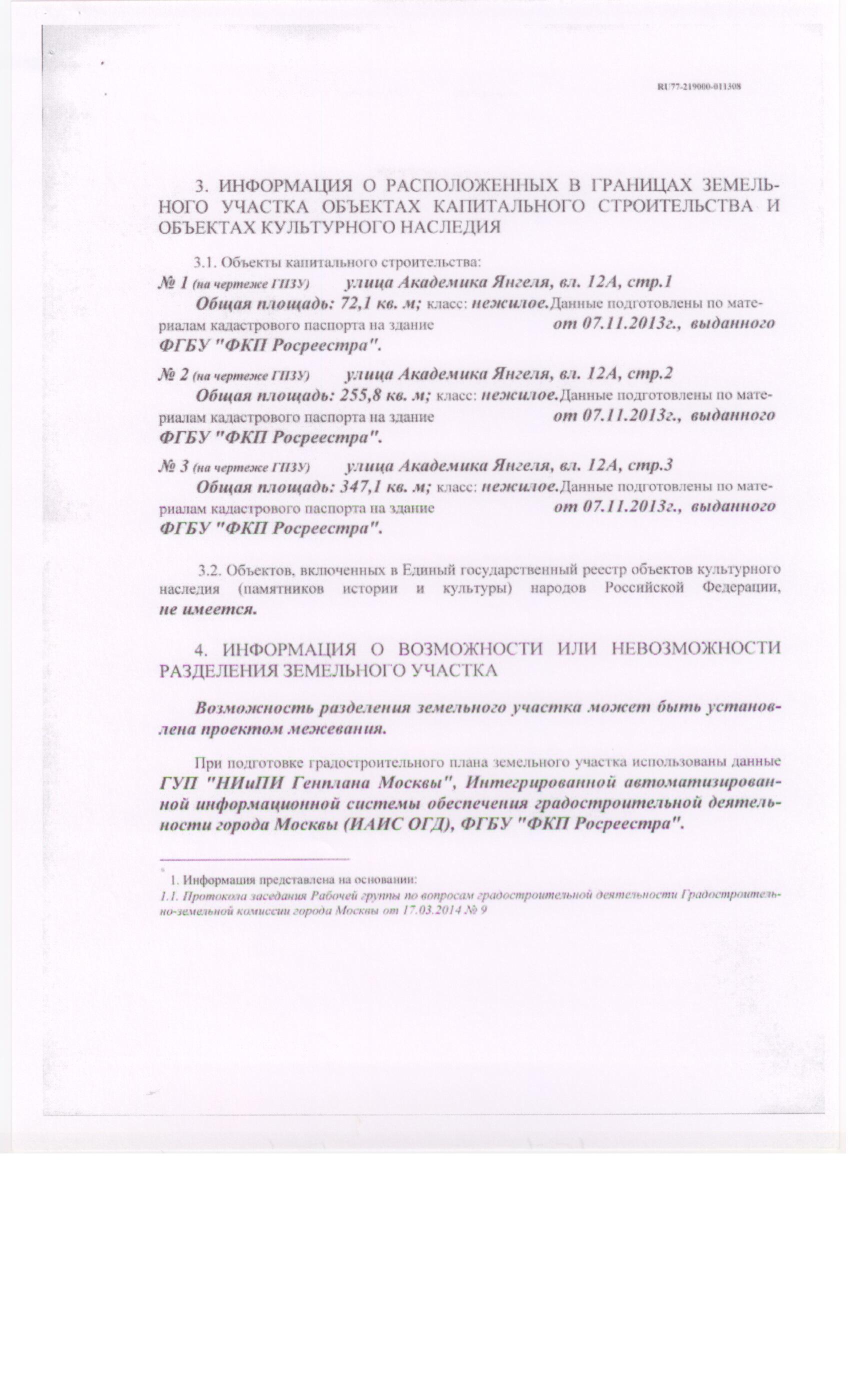 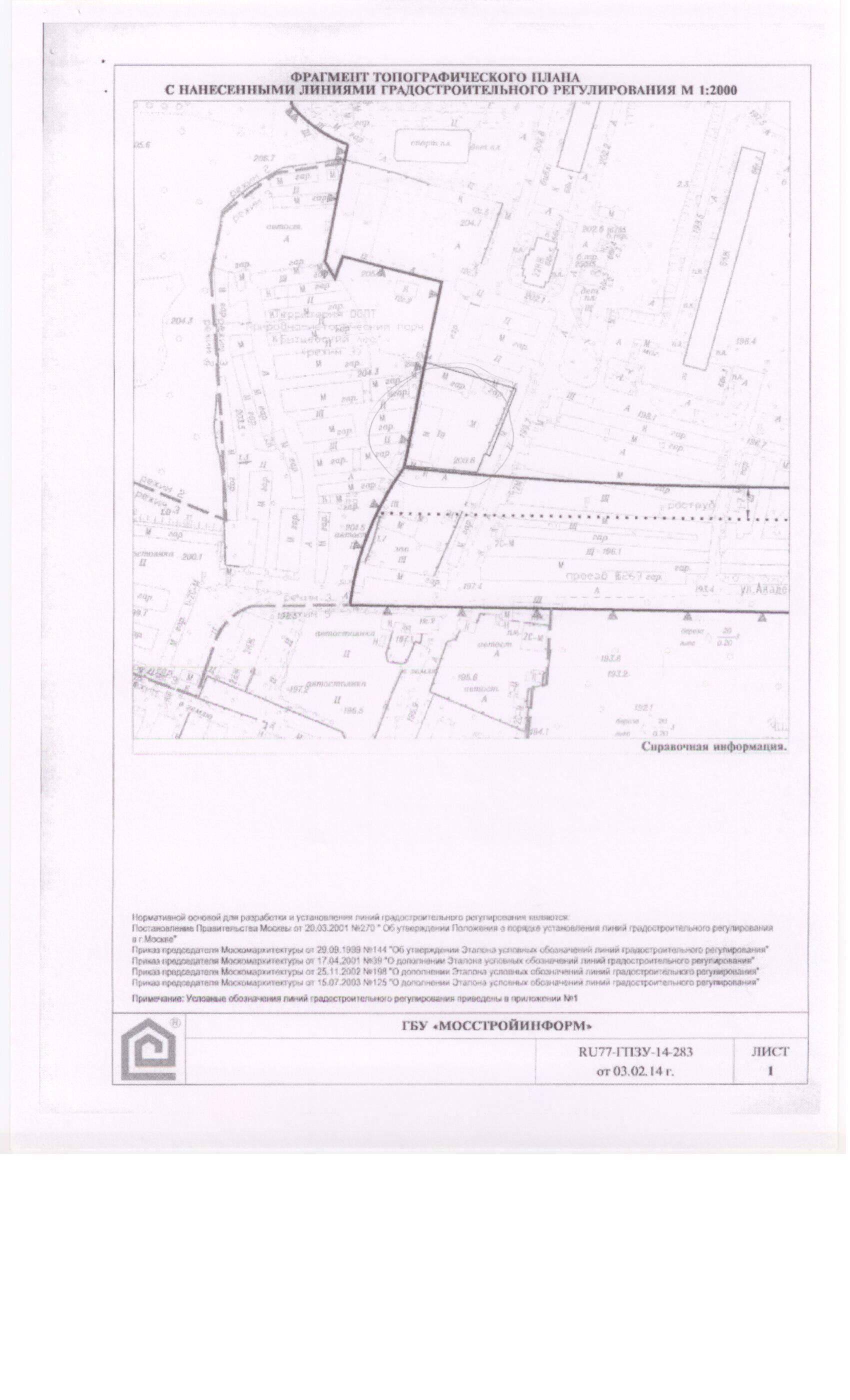 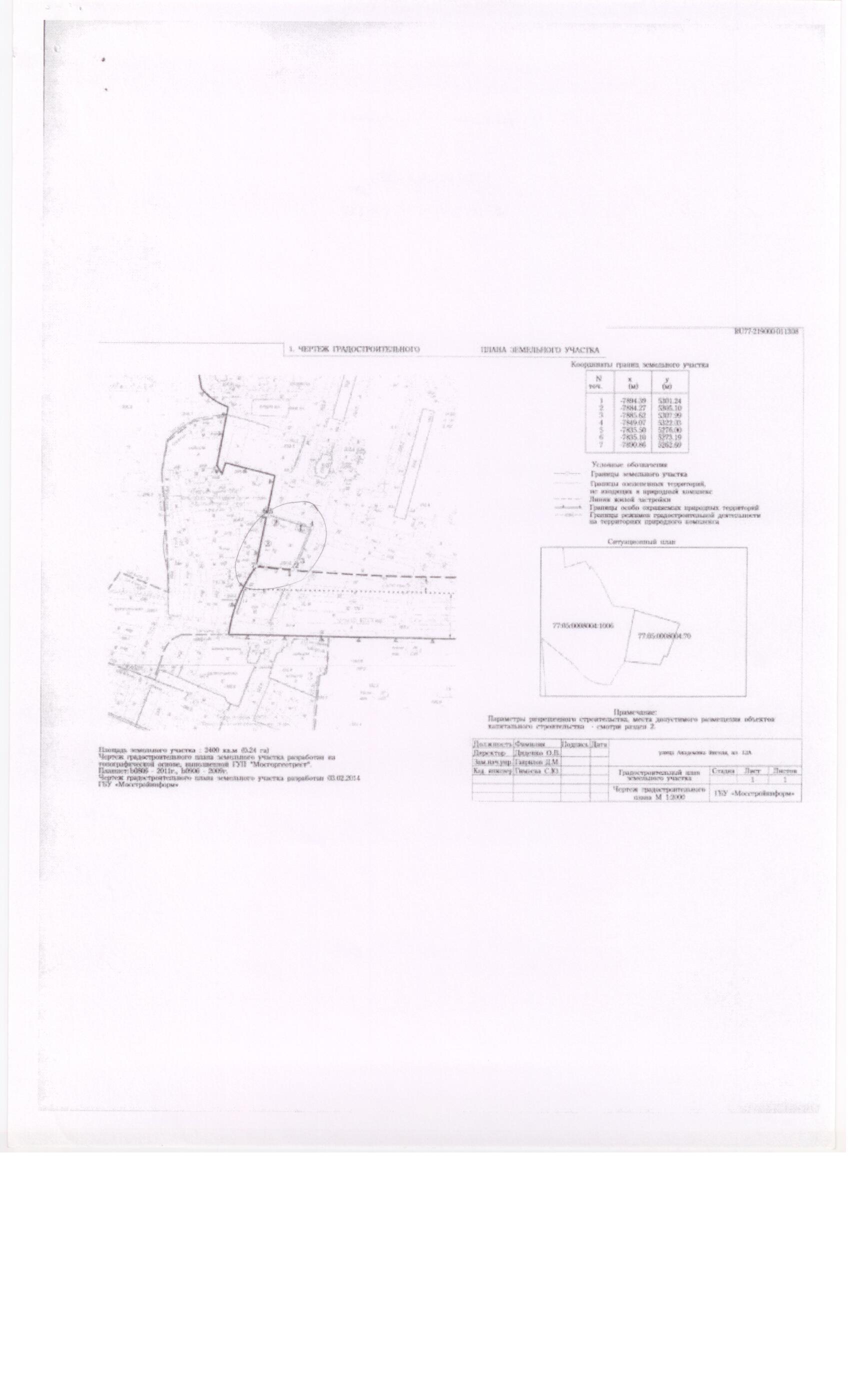 Об отказе в согласовании проекта градостроительного плана земельного участка по адресу: Москва, улица академика Янгеля, вл. 12А